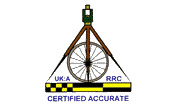 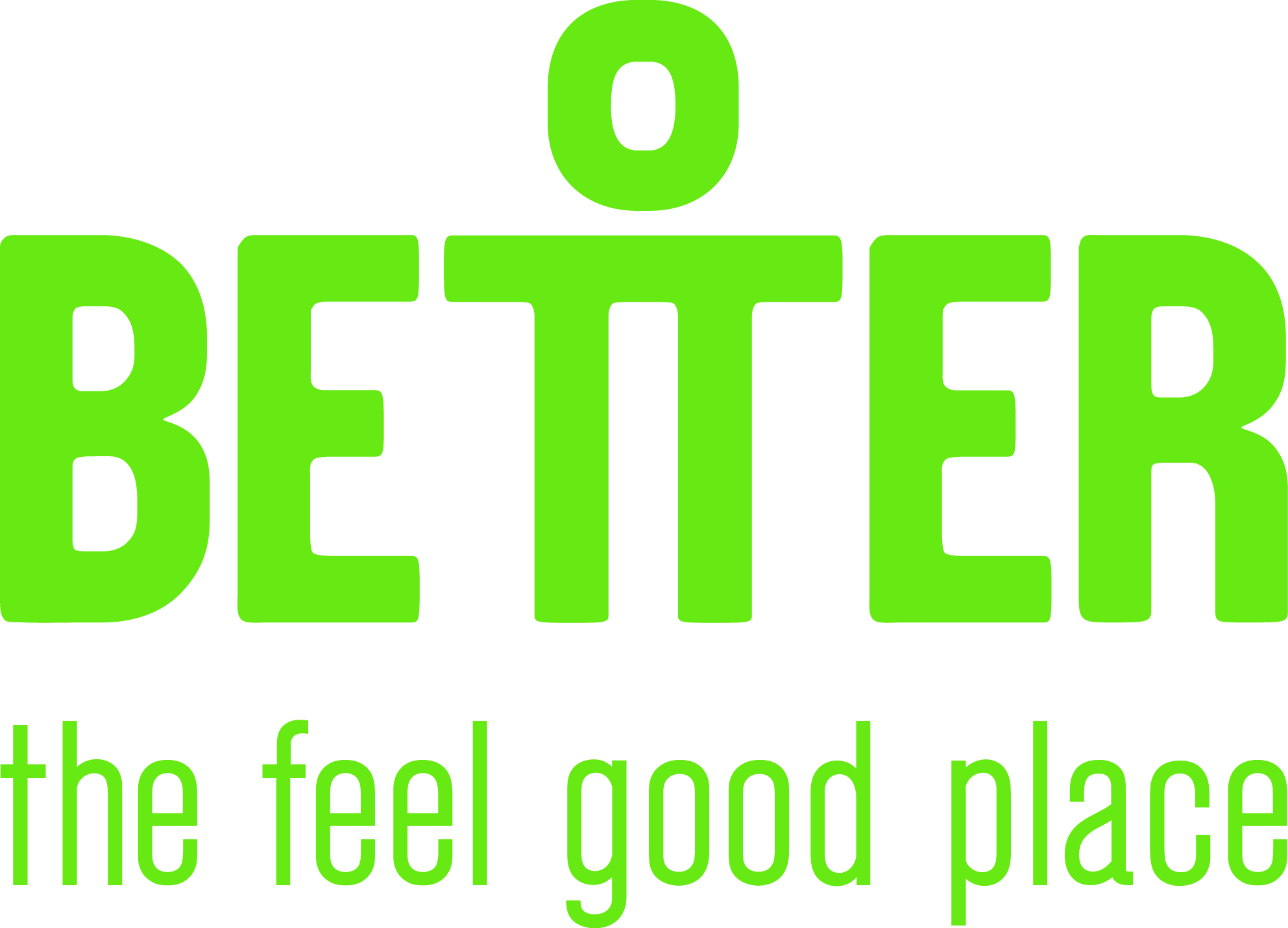 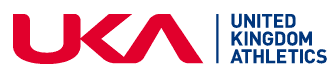 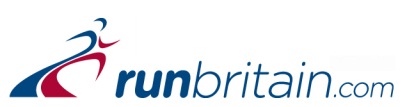 10K and 5K Race Entrance FeesClosing Date For Advanced Postal Entries:- Sunday 8th March 2015No on the day entrances permitted. UKA affiliation entrances MUST have a written UKA number on this entrance form that is current and up to date.Affiliation will be checked again the national UKA database. Any not registered on the UKA database will need to pay non affiliated rates due to not being affiliated with UKA. Send your ENTRY FORM to:Carterton 10k + 5k, Carterton Leisure Centre, Broadshires Way, Carterton, Oxfordshire, OX18 1AAMake cheques payable to: ‘Better Leisure’ or Pay by cash or card only at Carterton Leisure Centre only.Race enquiries: Tel 01993 840933 / Email: carterton@gll.orgResults will be available on the day on screen then within a day or two on the Better website for a full printable list- www.better.org.uk/carterton   ENTRY FORM (PLEASE FILL IN BLOCK CAPITALS)10k Race Event    5k Race Event   First Name: ………………………………….......................... Surname: ...……………………………….......................... Address: ………………........................................................................... Home Phone No   ….…………………………...................  ....................................................Postcode: …………….............………… Mobile Phone No ..................................................Email …….................................................................................………………………………………….................................. Age on 15/03/2015: ____ 	DOB: __ /__ /____ 	Sex: Male / Female 	T-Shirt Size   S  M  L  XL (mens sizes)Affiliated UKA Club: ......................................................................................................... Affiliated UKA Registration Number: ....................................................... (MUST BE CURRENT ON UKA DATABASE)Previous Personal Best or predicted 10k time: ...........hours................minutesAny known medical conditions: ...................................................................................................................Declaration: I agree to abide by the UKA/RRA rules. I am medically fit to run and understand that I enter at my own risk and that the organisers will not be held responsible for any loss, damage, action, claim, injury or illness which may arise as a result of my participation. Minimum age: 16 years on race day. Runners Signature ………………………......................................   Date: ………......…….…    Office Use Only: Race Number allocated: …………......Parent / Guardian Signature ...............................................    Date: ..................................Please note: Entry forms submitted before the 1st February will be taken but not processed until the 1st February. Entry forms will be completed once payment has been processed. Minimum AgeUKA Affiliated MemberNon-UKA Affiliated Member16 Years+£15.00£17.00